С 1 мая 2015 года по 31 декабря 2015 года был проведен онлайн-опрос граждан по вопросу оценки работы, проведенной административным отделом  Ульяновскстата, по противодействию коррупции в 2015 году. В онлайн-опросе приняли участие 75 человек.Итоги онлайн-опроса:  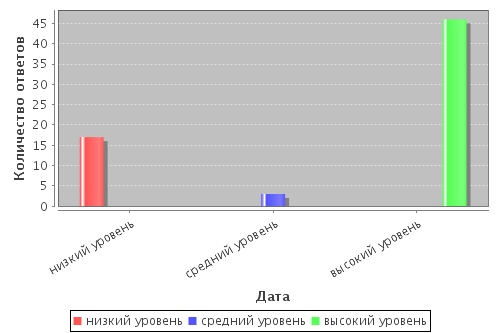 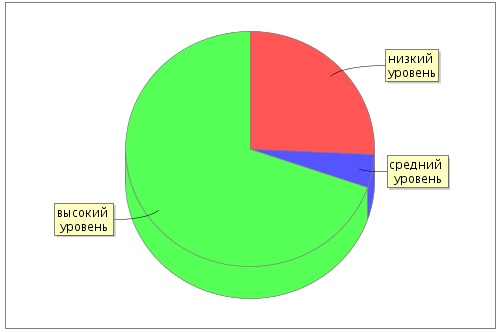 